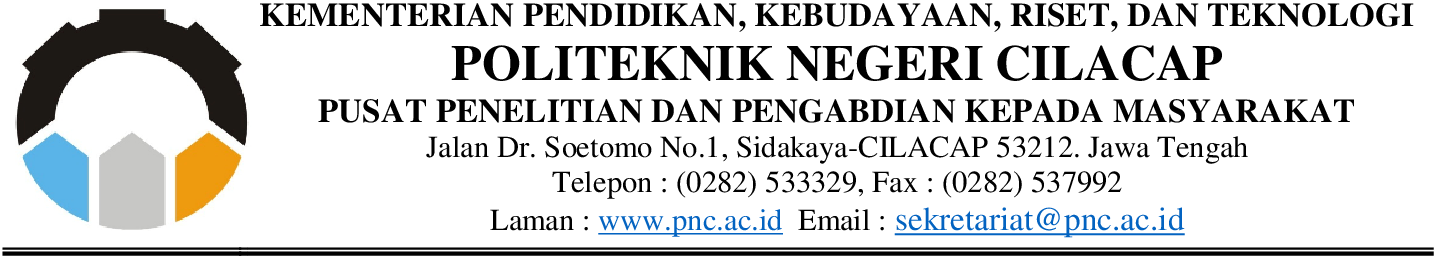 BERITA ACARA SERAH TERIMANomor : ………./PL43.P01/LL/…….Pada Hari ………… Tanggal …………….. Tahun…….. telah dilakukan pendatangan Berita Serah Terima Kegiatan/Barang/Pekerjaan Pengabdian kepada Masyarakat, berdasarkan Surat Perjanjian Penugasan Nomor :…………………,  yang bertanda tangan di bawah ini:Dengan telah selesainya  pekerjaan Kegiatan Program Pengabdian kepada Masyarakat, sepakat untuk melakukan serah terima  hasil pelaksanaan kegiatan/barang/pekerjaan tersebut, dengan ketentuan sebagai berikut:Pasal 1PIHAK PERTAMA dan PIHAK KEDUA telah melakukan program Pengabdian kepada masyarakat dan mengimplementasikan produk/peralatan berupa : “ ……………………….. “  yang diperoleh dari kegiatan Program Pengabdian kepada masyarakatdan berjalan atau berfungsi dengan baik.Pasal 2PIHAK PERTAMA menyerahkan kepada PIHAK KEDUA hasil KEGIATAN Program Pengabdian kepada Masyarakat berupa “……………………………. “, sebagaimana terinci dalam Lampiran;PIHAK KEDUA menerima penyerahan sebagaimana tersebut pada ayat (1) dari PIHAK PERTAMA.Pasal 3Berita Acara Serah Terima ini dibuat dengan sesungguhnya, bermeterai cukup, dan dalam rangkap 2 (dua) dimana satu berkas dipegang oleh PIHAK PERTAMA dan satu berkas lainnya dipegang oleh PIHAK KEDUA yang masing-masing mempunyai kekuatan hukum yang sama untuk dipergunakan sebagimana mestinya.Mengetahui/MenyetujuiKepala Pusat Penelitian dan Pengabdian kepada MasyarakatGanjar Ndaru Ikhtiagung, M.M.NIP. 198307282021211002Lampiran Berita Acara Nomor : Lampiran Berita Acara Serah Terima Kegiatan/Barang/PekerjaanPengabdian Kepada Masyarakat	Nomor				: ............................	Tanggal			: ............................Judul      			: ............................Ketua     			: ............................Nama Luaran Produk 	: ............................Alokasi Dana Kontrak 	: ............................Penempatan Barang Inventaris :Mengetahui/MenyetujuiKepala Pusat Penelitian dan Pengabdian kepada MasyarakatGanjar Ndaru Ikhtiagung, M.M.              				       NIP. 198307282021211002I.Nama:NIP/NIDN/NIDK:Jabatan:Alamat:Dalam hal ini bertindak untuk dan atas nama tim pelaksana Program Pengabdian kepada masyarakat yang berjudul “……………” yang selanjutnya disebut PIHAK PERTAMADalam hal ini bertindak untuk dan atas nama tim pelaksana Program Pengabdian kepada masyarakat yang berjudul “……………” yang selanjutnya disebut PIHAK PERTAMAII.Nama:Jabatan:Alamat:yang selanjutnya disebut PIHAK KEDUAyang selanjutnya disebut PIHAK KEDUACilacap,…………………… 2021Cilacap,…………………… 2021PIHAK KEDUA,Yang Menerima,PIHAK PERTAMA,Yang Menyerahkan................................( Pelaksana )NIP/NIDN/NIDKNoPeralatanPeralatanPeralatanPeralatanNoNama BarangSpesifikasiTahun PerolehanVolume12Dst…PIHAK KEDUA,Yang Menerima,PIHAK PERTAMA,Yang Menyerahkan................................( Pelaksana )NIP/NIDN/NIDK